Get Ready to Pray Spiritual AdoptionMarch 25 to December 25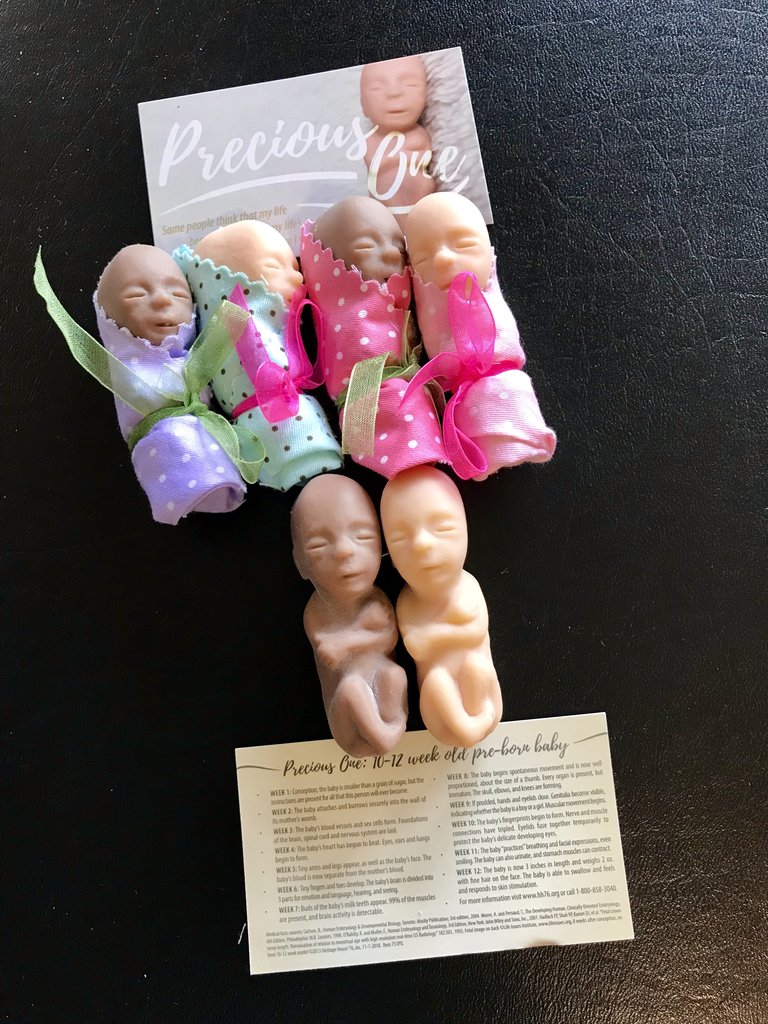 Join this incredible Spiritual Work of Mercy that can change hearts and save lives and souls!!!Pray the following prayer for mothers in difficult pregnancies and their unborn babies each day from March 25 (Feast of the Annunciation) through December 25 (Christmas Day).  This prayer journey mirrors the 9 months that the Blessed Virgin Mary nurtured Jesus in her womb.  The Cornerstone email blasts will keep parishioners updated monthly on the growth and development of the unborn babies.  In January, the St. Stephen Respect Life Ministry will hold its annual Baby Shower Donation Drive for mothers and babies in need.Spiritual Adoption packets are available by contacting Jeanne at 813.335.6394. SPIRITUAL ADOPTION PRAYERLord Jesus, we love you very much.  We ask You to bless and protect all unborn children in their mothers' wombs. Help us to see that although these babies are hidden from our sight, they are not hidden from God.  Amen.